Temat 28: Test ze znaków informacyjnych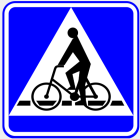 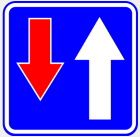 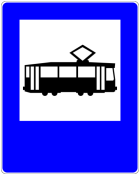 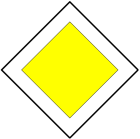 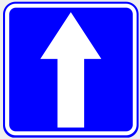 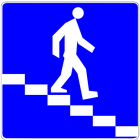 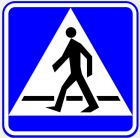 